Visa Application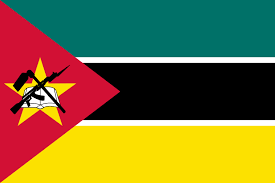 Visa ApplicationPassport TypePresent NationalityName as Written in PassportDate of BirthReason for Travel (if business please provide name of the company you will be visiting.)EmailPhone NumberPassport InformationPassport InformationPassport NumberDate of IssueDate of ExpiryCountry Issued ByTown/City of BirthCountry of BirthNationality at birthAdditional InformationAdditional InformationOccupationReligionWorkplaceCurrent AddressTelephone NumberProposed Entry Date Visa Period (30 days, 60 days, 90 days)Proposed Exit DateVisa TypeSponsor Information (IF APPLYING FOR BUSINES VISA)Sponsor Information (IF APPLYING FOR BUSINES VISA)Is your sponsor a person or organization?Relationship (IF sponsor is a person) or Name of Company AddressTelephone NumberWebsite (IF Applicable)Emergency ContactEmergency ContactNameAddressEmailTelephone NumberMore Additional InformationMore Additional InformationWhere would you like to receive the VisaBORDERIssuance LocationMethod of TravelFlight Number or Vehicle IDAddress in MozambiqueProvince in MozambiqueDistrict in Mozambique